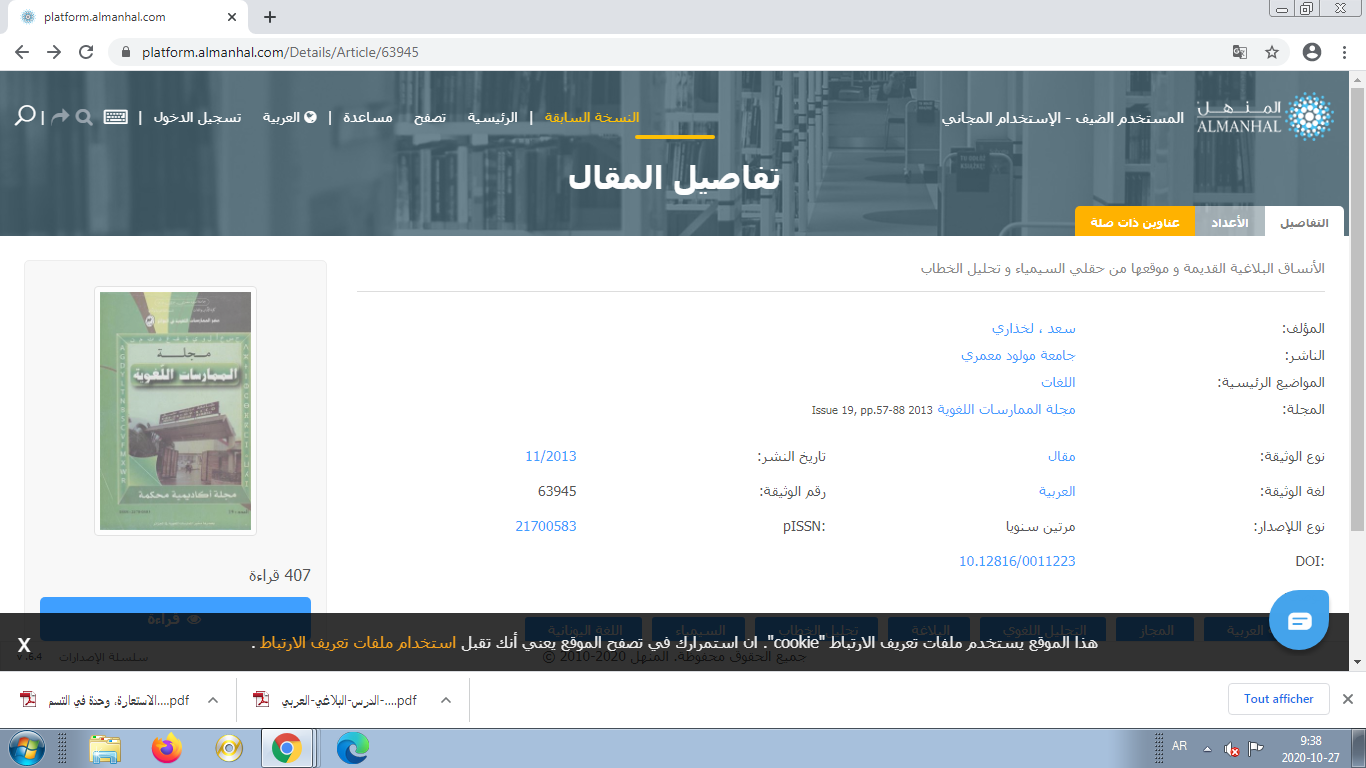 Article Details - platform.almanhal.complatform.almanhal.com › Details › Ar...· Translate this pageسعد ، لخذاري. Publisher: Mouloud Mammeri University. Main Topics: LANGUAGES. Journal: Majallat al-Mumārasāt al-Lughawīyah 2013 Issue 19, pp.57-88.by سعد، لخذاري · ‎2013 · ‎Related articles